Medlemsmøde den 14. marts kl. 19.00 på Skovgården. Vi har formået at få Carsten Blohm til at komme til Egebjerg denne aften. Carsten, der er formand for DFfR, vil fortælle om sine oplevelser ved Europaudstillingen –(før, under og efter). Det skal nok blive både underholdende og oplysende. Skulle oplevelserne slippe op før kaffen serveres, kan vi nok få Carsten til at belyse nogle af de tanker Hovedbestyrelsen har gjort eller gør sig om fremtiden, ikke mindst den nærmeste, nemlig 2019 det har jo relevans for os alle sammen. Så alle mand af huse, mød op til en spændende aften i din fjerkræklub.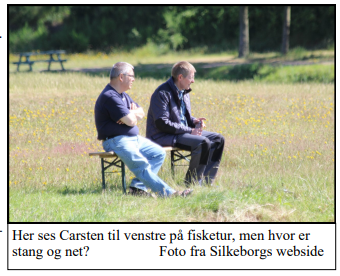 